Перечень мероприятий, приуроченных к празднованию Дня РоссииХэштеги акций: #МЫРОССИЯ, #МЫВМЕСТЕ,  #ЯЛЮБЛЮТЕБЯЖИЗНЬНаименованиемероприятияДатыпроведенияНазвание мероприятия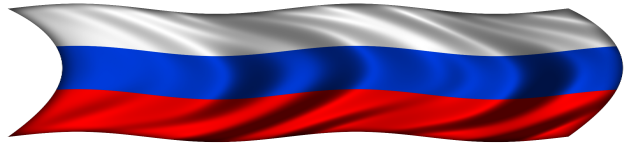 Флешмоб #ОКНАРоссии12 июняДети и подростки делают рисунок/поздравление с Днем России и приклеивают его на окно, затем фотографируют и выкладывают в соцсети с хэштегами акции.ХХэштеги акции :  #ОКНАРоссии, #БольшаяПеремена #ОКНАРоссии РДШКлассные встречи онлайн с РДШ10-12июняНа встречах, приуроченных ко Дню России, гостями проекта могут быть герои нашего времени - врач, пожарный, ученый, соцработник или волонтер.Хэштеги акции: #КлассныеВстречи #РДШНеделя «Познавай Россию!» в сообществе «Большая перемена»8-14июняВ сообществе «Большая перемена» пройдет неделя «Познавай Россию!», в рамках которой школьники смогут совершить онлайн-путешествие по территории страны, познакомиться с самыми необыкновенными достопримечательностями, известными людьми, познакомятся с культурой гостеприимства и современным туризмом в России.Хэштеги акции: #БолынаяПеремена #МыРоссияФлешмобы и акции в соцсетях1-12июня«Будущее России»: Видеоролики, в которых дети отвечают на один вопрос «Что я сделаю для России, когда вырасту?» Участники флешмоба записывают видеоролики, выкладывают в социальные сети.Хэштеги акции: #МыБудущееРоссииКонкурс семейных рисунков «Мы - это Россия. Наши традиции»: по итогам конкурса определяются победители в номинациях «Самая необычная традиция», «Самая популярная традиция», «Забытые традиции» и т.д. Семья, набравшая большинство голосов пользователей в соцсетях, получит фамильный сервиз.